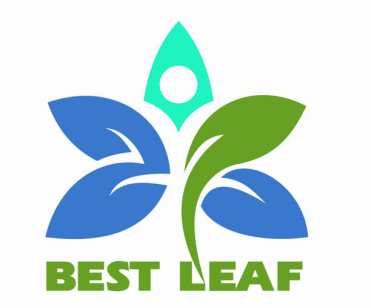 БЕСТ ЛИФ  поради проширување на својот тим, има потреба од:Дипломиран ФармацевтКандидатите треба да ги исполнуваат следните услови:ВСС - ФармацевтВозачка дозвола Б категоријаПознавање на Англиски јазик Со претходно работно искуство од 3 години во струкатаКомуникативна и Динамична личностСтручност и елоквентностРабота со компјутери и одлично познавање на MS OfficeЗаинтересираните кандидати да достават своја биографија / CV со слика на  info.bestleaf@gmail.com со назнака ДИПЛОМИРАН ФАРМАЦЕВТ
Само кандидатите кои во целост ги исполнуваат критериумите ќе бидат контактирани.